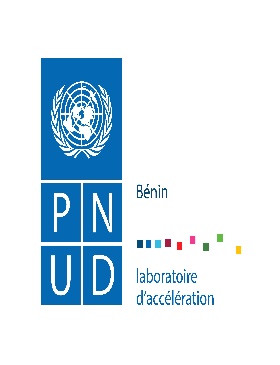 Laboratoire d’Accélération des Résultats de développement*******PLAN DE TRAVAIL ANNUEL 2021PRODUITS ESCOMPTESACTIVITES PLANIFIEESAGENDAAGENDAAGENDAAGENDAPARTIE RESPONSABLEBUDGET PREVUBUDGET PREVUBUDGET PREVUPRODUITS ESCOMPTESACTIVITES PLANIFIEEST1T 2T 3T 4PARTIE RESPONSABLESource de Financement  Code Budgétaire et DescriptionMontant $ USIdentify and elevate new solutionsActivity 1: Communications and local engagement – Local recruitment, launch AL in SL, Popularization of the initiative through – blogs, radio talk shows, twitter, etc.XXXXResponsable : AccLabQatar20 000Identify and elevate new solutionsAction 1.1 : Participer aux rencontres des Laboratoires d’Accélération XXXXAccLab,Qatar72400_Travel4000Identify and elevate new solutionsAction 1.1 : Participer aux rencontres des Laboratoires d’Accélération XXXXAccLab,Qatar73100_ Rental & Maintenance-Premises6600Identify and elevate new solutionsAction 1.1 : Participer aux rencontres des Laboratoires d’Accélération XXXXAccLab,Qatar74500_Miscellaneous Expenses1400Identify and elevate new solutionsAction 1.2 : Vulgariser le concept de Laboratoire d’AccélérationXXAccLab,Qatar74200_ Audio Visual & Print Prod Costs8 000Identify and elevate new solutionsAction 1.2 : Vulgariser le concept de Laboratoire d’AccélérationXXAccLab,Qatar74500_Miscellaneous ExpensesPMIdentify and elevate new solutionsSous total Activité 1 20 000Identify and elevate new solutionsActivity2: Experiments and Solutions Mapping – Host XXXXResponsable : AccLabQatar81 389Identify and elevate new solutionsAction 2.1 : Réaliser les travaux pour relever le défi du monitoring des malades dans les centres de santé avec l’intelligence artificielleXXXXAccLab, Fondation Vallet, Bénin Excellence, MESRS, MS, LPR/FaST, ADSC, EPITECH Qatar71200_International Consultants PMIdentify and elevate new solutionsAction 2.1 : Réaliser les travaux pour relever le défi du monitoring des malades dans les centres de santé avec l’intelligence artificielleXXXXAccLab, Fondation Vallet, Bénin Excellence, MESRS, MS, LPR/FaST, ADSC, EPITECH Qatar71300_Local Consultants 10000Identify and elevate new solutionsAction 2.1 : Réaliser les travaux pour relever le défi du monitoring des malades dans les centres de santé avec l’intelligence artificielleXXXXAccLab, Fondation Vallet, Bénin Excellence, MESRS, MS, LPR/FaST, ADSC, EPITECH Qatar71600_Travel1000Identify and elevate new solutionsAction 2.1 : Réaliser les travaux pour relever le défi du monitoring des malades dans les centres de santé avec l’intelligence artificielleXXXXAccLab, Fondation Vallet, Bénin Excellence, MESRS, MS, LPR/FaST, ADSC, EPITECH Qatar74500_Miscellaneous ExpensesPMIdentify and elevate new solutionsAction 2.1 : Réaliser les travaux pour relever le défi du monitoring des malades dans les centres de santé avec l’intelligence artificielleXXXXAccLab, Fondation Vallet, Bénin Excellence, MESRS, MS, LPR/FaST, ADSC, EPITECH Qatar75700_Training, Workshops and Confer2000Identify and elevate new solutionsAction 2.2 : Poursuivre les travaux sur le défi relatif à la mise à niveau des compétences des artisans béninois pour profiter des opportunités d’emplois offertes les projets des Programmes d’Actions du Gouvernement (PAG) XXXXAccLab, ANPS, DDCI, BAI, AutresQatar71300_Local ConsultantsPMIdentify and elevate new solutionsAction 2.2 : Poursuivre les travaux sur le défi relatif à la mise à niveau des compétences des artisans béninois pour profiter des opportunités d’emplois offertes les projets des Programmes d’Actions du Gouvernement (PAG) XXXXAccLab, ANPS, DDCI, BAI, AutresQatar71600_TravelPMIdentify and elevate new solutionsAction 2.2 : Poursuivre les travaux sur le défi relatif à la mise à niveau des compétences des artisans béninois pour profiter des opportunités d’emplois offertes les projets des Programmes d’Actions du Gouvernement (PAG) XXXXAccLab, ANPS, DDCI, BAI, AutresQatar75700_Training, Workshops and ConferPMIdentify and elevate new solutionsAction 2.3 : Actualiser et disséminer la plateforme nationale des innovations du BéninXXXXAccLab, Sèmè City, Etrilab, Autres Qatar71300_Local Consultants20 000Identify and elevate new solutionsAction 2.3 : Actualiser et disséminer la plateforme nationale des innovations du BéninXXXXAccLab, Sèmè City, Etrilab, Autres Qatar71600_TravelPMIdentify and elevate new solutionsAction 2.3 : Actualiser et disséminer la plateforme nationale des innovations du BéninXXXXAccLab, Sèmè City, Etrilab, Autres Qatar75700_Training, Workshops and ConferPMIdentify and elevate new solutionsAction 2.4 : Appliquer le cycle d’apprentissage pour un défi de développement du Bénin : Utilisation de la nouvelle technologie de la BlockchainXXXXAccLab, ASSI/MDN, BAI, CSPEF/MEF, DGPD/MPD, DPP et DSI des ministères, PASCiB, Patronat, EPITECH, ENEAM, etc.Qatar71300_Local Consultants10000Identify and elevate new solutionsAction 2.4 : Appliquer le cycle d’apprentissage pour un défi de développement du Bénin : Utilisation de la nouvelle technologie de la BlockchainXXXXAccLab, ASSI/MDN, BAI, CSPEF/MEF, DGPD/MPD, DPP et DSI des ministères, PASCiB, Patronat, EPITECH, ENEAM, etc.Qatar71600_TravelIdentify and elevate new solutionsAction 2.4 : Appliquer le cycle d’apprentissage pour un défi de développement du Bénin : Utilisation de la nouvelle technologie de la BlockchainXXXXAccLab, ASSI/MDN, BAI, CSPEF/MEF, DGPD/MPD, DPP et DSI des ministères, PASCiB, Patronat, EPITECH, ENEAM, etc.Qatar74500_Miscellaneous Expenses1000Identify and elevate new solutionsAction 2.4 : Appliquer le cycle d’apprentissage pour un défi de développement du Bénin : Utilisation de la nouvelle technologie de la BlockchainXXXXAccLab, ASSI/MDN, BAI, CSPEF/MEF, DGPD/MPD, DPP et DSI des ministères, PASCiB, Patronat, EPITECH, ENEAM, etc.Qatar75700_Training, Workshops and Confer5000Identify and elevate new solutionsAction 2.5 : Poursuivre les travaux relatifs au défi de la gestion de la Jacinthe d’eau dans les trois (3) communes que sont : Sô-Ava, Aguégués et Grand-Popo.)XXXAccLab, ATDA7, Programme cultures maraîchères, DDCI, Allemagne, Italie, Qatar, BAI, autres partenaires nationauxQatar71300_Local Consultants1000Identify and elevate new solutionsAction 2.5 : Poursuivre les travaux relatifs au défi de la gestion de la Jacinthe d’eau dans les trois (3) communes que sont : Sô-Ava, Aguégués et Grand-Popo.)XXXAccLab, ATDA7, Programme cultures maraîchères, DDCI, Allemagne, Italie, Qatar, BAI, autres partenaires nationauxQatar71600_Travel8 000Identify and elevate new solutionsAction 2.5 : Poursuivre les travaux relatifs au défi de la gestion de la Jacinthe d’eau dans les trois (3) communes que sont : Sô-Ava, Aguégués et Grand-Popo.)XXXAccLab, ATDA7, Programme cultures maraîchères, DDCI, Allemagne, Italie, Qatar, BAI, autres partenaires nationauxQatar72200_Equipment & furniture2000Identify and elevate new solutionsAction 2.5 : Poursuivre les travaux relatifs au défi de la gestion de la Jacinthe d’eau dans les trois (3) communes que sont : Sô-Ava, Aguégués et Grand-Popo.)XXXAccLab, ATDA7, Programme cultures maraîchères, DDCI, Allemagne, Italie, Qatar, BAI, autres partenaires nationauxQatar74500_Miscellaneous Expenses500Identify and elevate new solutionsAction 2.6 : Poursuivre les travaux relatifs au défi d’innovation sur le commerce frontalier avec les Labs du Togo et du Ghana sur le corridor Hillacondji-Lomé-AflaoXXXXAccLab Bénin, AccLab Togo, AccLab Ghana, ABC, Mairie Grand-Popo, MIC, MEPMEABC QatarRessources Core71300_Local ConsultantsPMIdentify and elevate new solutionsAction 2.6 : Poursuivre les travaux relatifs au défi d’innovation sur le commerce frontalier avec les Labs du Togo et du Ghana sur le corridor Hillacondji-Lomé-AflaoXXXXAccLab Bénin, AccLab Togo, AccLab Ghana, ABC, Mairie Grand-Popo, MIC, MEPMEABC QatarRessources Core71600_TravelPMIdentify and elevate new solutionsAction 2.6 : Poursuivre les travaux relatifs au défi d’innovation sur le commerce frontalier avec les Labs du Togo et du Ghana sur le corridor Hillacondji-Lomé-AflaoXXXXAccLab Bénin, AccLab Togo, AccLab Ghana, ABC, Mairie Grand-Popo, MIC, MEPMEABC QatarRessources Core75700_Training, Workshops and ConferPMIdentify and elevate new solutionsAction 2.7 :  Appliquer le cycle d’apprentissage aux questions prioritaires identifiées par le Bureau du PNUD-Bénin dans différents domaines (numérique, Santé, décentralisation, énergies renouvelables, emploi, etc.)XXXXAccLab, DPS, BAI, MND, Allemagne, Italie, Qatar, Gouvernance, autres partenairesQatar71300_Local Consultants10 000Identify and elevate new solutionsAction 2.7 :  Appliquer le cycle d’apprentissage aux questions prioritaires identifiées par le Bureau du PNUD-Bénin dans différents domaines (numérique, Santé, décentralisation, énergies renouvelables, emploi, etc.)XXXXAccLab, DPS, BAI, MND, Allemagne, Italie, Qatar, Gouvernance, autres partenairesQatar71600_Travel1 389Identify and elevate new solutionsAction 2.7 :  Appliquer le cycle d’apprentissage aux questions prioritaires identifiées par le Bureau du PNUD-Bénin dans différents domaines (numérique, Santé, décentralisation, énergies renouvelables, emploi, etc.)XXXXAccLab, DPS, BAI, MND, Allemagne, Italie, Qatar, Gouvernance, autres partenairesQatar72200_Equipment & furniture500Identify and elevate new solutionsAction 2.7 :  Appliquer le cycle d’apprentissage aux questions prioritaires identifiées par le Bureau du PNUD-Bénin dans différents domaines (numérique, Santé, décentralisation, énergies renouvelables, emploi, etc.)XXXXAccLab, DPS, BAI, MND, Allemagne, Italie, Qatar, Gouvernance, autres partenairesQatar75100_Facilities & Administration8000Identify and elevate new solutionsAction 2.7 :  Appliquer le cycle d’apprentissage aux questions prioritaires identifiées par le Bureau du PNUD-Bénin dans différents domaines (numérique, Santé, décentralisation, énergies renouvelables, emploi, etc.)XXXXAccLab, DPS, BAI, MND, Allemagne, Italie, Qatar, Gouvernance, autres partenairesQatar75700_Training, Workshops and Confer1000Identify and elevate new solutionsSous total Activité 281 389Identify and elevate new solutions Activity3 : Country Accelerator Lab Teams -rent, utilities, operational costs XXXXResponsable : PNUDGermany&Qatar248 917Identify and elevate new solutionsAction 3.1 : Payer les frais de personnel XXXXPNUDGermany61100_Salary Costs - NP Staff148 974Identify and elevate new solutionsAction 3.1 : Payer les frais de personnel XXXXPNUDGermany62100_Recur Payroll Costs - NP Staff44 691Identify and elevate new solutionsAction 3.1 : Payer les frais de personnel XXXXPNUDGermany63100_Non recurring cost1 878Identify and elevate new solutionsAction 3.1 : Payer les frais de personnel XXXXPNUDGermany63500_Insurance and Security Costs28 814Identify and elevate new solutionsAction 3.1 : Payer les frais de personnel XXXXPNUDQatar73100_ Contractual Services - Individ6611Identify and elevate new solutionsAction 3.2 : Recruter des consultants XXXXPNUDQatar71300_ Local ConsultantPMIdentify and elevate new solutionsAction 3.2 : Recruter des consultants XXXXPNUDQatar71400_Contractual Services - IndividPMIdentify and elevate new solutionsAction 3.2 : Recruter des consultants XXXXPNUDQatar71600_TravelPMIdentify and elevate new solutionsAction 3.2 : Recruter des consultants XXXXPNUDQatar72200_Equipment and FurniturePMIdentify and elevate new solutionsAction 3.3 : Payer les frais de gestionXXXXPNUDGermany75100_Facilities & Administration17949Identify and elevate new solutionsSous total Activité 3248 917TOTAL350 306